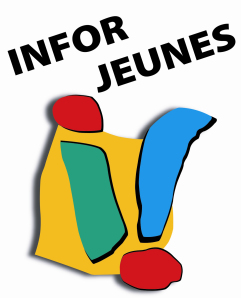 GUIDE des STAGES Automne 2016 – Huy-WaremmePour les jeunes qui veulent bouger, pour les parents souhaitant trouver une activité à leurs enfants pendant le congé d'Automne (du 31 octobre au 4 novembre), INFOR JEUNES HUY publie ce guide des stages. Les activités sont classées par localités : toutes les infos pratiques comme dates, horaires, âges, lieux, prix, garderie y figurent...Nous espérons que ce guide pratique vous sera utile, nous y avons apporté tout le soin dont nous sommes capables. Nous restons à votre disposition pour toute information complémentaire.Nous avons aussi créé un blog avec plein d'idées de stages : sports, arts, théâtre, musique, langues, nature, plaines... Alors, surfez vite sur http://stageshuywaremme.canalblog.com où la collecte des infos continue…Conseil : lorsqu’un stage vous intéresse, prenez directement et sans trop tarder contact avec l'organisateur. Nous n’avons pas d’indication sur les places (encore) disponibles.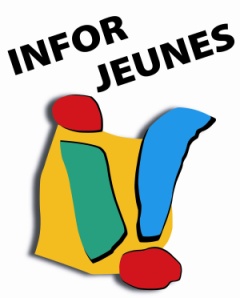 INFOR JEUNES, c’est…Infos, conseil, aide et documentation sur études, formations, emploi, aide sociale, citoyenneté, justice, vie affective, santé, famille, logement, transports, loisirs et vacances. C'est aussi un service kot, une bibliothèque sociale pour les travaux scolaires, la vente de la Carte jeunes européenne, des animations diverses (Huy, je surfe m@lin ; Passe Partout ; 1,2,3... compte sur tes droits), des ateliers de méthodologie scolaire, une aide à la réalisation d'un CV, une Action job étudiant, un blog des stages et activités de loisirs à Huy-Waremme et ailleurs http://stageshuywaremme.canalblog.com  ; des expositions temporaires ; un compte twitter http://twitter.com/inforjeuneshuy ; un compte facebook www.facebook.com/centreinforjeunes.huy ; le Guide pratique de l’étudiant… ainsi que diverses publications (liste disponible sur simple demande).Service GRATUIT et ANONYME pour tous les jeunes de 12 à 26 ans et les adultes en contact avec la jeunesse.  INFOR JEUNES HUY ASBL - quai Dautrebande, 7 à 4500 HUY - tél. 085/21.57.71 -  e-mail : huy@inforjeunes.be - ouvert du lundi au vendredi de 8h30 à 16h30 sans interruption. L'information sans conditionBON A SAVOIR SUR LES STAGES DE VACANCESConsultez, téléphoner pour vous renseigner, mais surtout... ne tardez pas à vous inscrire car les places sont souvent comptées ! Des garderies sont généralement organisées avant et après les activités. Renseignez-vous pour connaître les heures exactes. Les places pour chaque stage sont souvent limitées et certains sont « pris d'assaut » dès l'ouverture des inscriptions. Un stage accessible, par exemple, de 4 à 12 ans, ne signifie pas que tous les enfants seront rassemblés. Ils seront répartis en groupesAMAYAccueil Temps Libre - Administration communale d’AMAY propose le stage d’Automne « La Cuisine de A à Z »Quand ?Du lundi 31 octobre au vendredi 4 novembre sauf le mardi 1er novembreDe 9h à 16h.Accueil payant en supplément dès 7h30 et jusqu’à 17h30. 1€ par moment d’accueil. Maximum 8€ supplémentaires. Paiement lors de l’inscription.Pour qui ? Les enfants entre 2,5 ans et 12 ansPour faire quoi ?«Oui toi !!!! Je sais que tu es gourmand, que tu adores manger, cuisiner et découvrir de nouvelles saveurs. Tu aimes aussi voyager à travers le monde ? Alors pars avec nous faire le tour du globe à la découverte des spécialités culinaires de différents pays. Au programme de cette semaine, bricolages, jeux de pistes, balades dans le bois et prise de poids assurés. » Où ? Site des Mirlondaines, Rue des Terres Rouges à Amay.Pour combien ?30€ pour les amaytois ;60€ pour les non-amaytois ;Accueil du matin et du soir payant en supplément.Comment s’inscrire ?Inscriptions uniquement le lundi 3 octobre de 15h à 18h Salle des Mariages, Chaussée Freddy Terwagne 76, 4540 Amay.Pas d’autres possibilités d’inscription.Veiller à apporter une vignette de mutuelle.Paiement à effectuer sur place.Attention ! 48 places disponibles.Informations : Pascale WIRTEL, responsable de service - 085/23.37.65 - pascale.wirtel@amay.be CEC plume & pinceau - Maison de la poésie d'Amay propose le stage Arts & Récup’  : “Les Créatures imaginaires “Quand il pleut, il y a toujours quelque chose à faire ! A la Maison de la poésie, nous voyagerons parmi les histoires incroyables des livres d'Anne Herbauts. Son univers nous inspirera pour redonner vie à des objets de récupération (chaises, théière, tasse, chaussettes, arrosoir, etc…) en les transformant en incoyables créatures imaginaires.Animatrices : Nathalie Henrard, Françoise Buron et Fanny-Sun KlinkenbergDate : 31/10 et 02 - 03 et 04/11Age : de 9 à 12 ans Horaire : de 9h à 16h (garderie de  8h à 17h sur réservation uniquement)Lieu : Maison de la poésie d'Amay8, Place des Cloîtres – 4540 AmayPrix : 60 € (Tout objet de récupération est le bienvenu)Inscription : 085/315.232ANTHISNESStage 1 : du mercredi 2 au vendredi 4 novembreStage de Psychomotricité ! 2.5 – 4 ansPsychomotricité - activités récréatives.Jouer, bouger, courir, sauter, créer, dessiner, bricoler, expérimenter, sentir, découvrir : des activités ludiques pour bouger avec le corps et la tête.« La psychomotricité est une ode à la vie, Elle écoute l’homme, son corps, son esprit. »ATL ANTHISNES (Valentine RASKIN)Prix : 30€ / 15€ à partir du 2ème enfant (ou si le 1er enfant est inscrit au stage 2 ou à l’excursion 5).Inscription et paiement : stagesanthisnes@gmail.com  Garderie : de 8h à 9h et de 16h à 17h30.Lieu : Ecole communale de Limont, Basse Voie, 4  – 4163 Limont de 9h à 16h.Stage 2 : du mercredi 2 au vendredi 4 novembreEffrayants mais pas méchants ! 2.5 – 7 ansActivités récréatives – jeux d’extérieur.Araignées, serpents, loups et chauve-souris…quelle horreur ! Mettons pour une fois, à l’honneur ces pauvres bêtes, victimes de leur réputation ! Au travers d’activités diverses (dessins, chansons, bricolages, balade, cuisine…) les enfants porteront un regard nouveau sur ces animaux.A L'EVEILPrix : 24€ / 12€ à partir du 2ème enfant (ou si le 1er enfant est inscrit à l’excursion 5)         Ou inscription à la journée 8€ / 4€ ou à la ½ journée 4€ / 2€.Inscription et paiement : stagesanthisnes@gmail.com Garderie : de 7h30 à 9h et de 16h à 18h.Lieu : Maison de l’Enfance, Chemin du Paradis 9 – 4163 Tavier de 9h à 16h.Stage 3 : du mercredi 2 au vendredi 4 novembrePetits plaisirs d’automne ! 6 – 12 ansDécouverte nature – jeux d’extérieur.Promenons-nous dans les bois..., et rencontrons champignons, baies et racines. Imprégnons-nous de cette atmosphère où tout être vivant se prépare à affronter l'hiver et allons faire notre marché "nature".Confections d'encres et de teintures végétales, concoction de remèdes pour petits "bobos", cuisine sauvage et créations diverses (mobiles, sculptures, carnet en papier recyclé).BETELGEUSE ASBL (Linda DAVIN)Prix : 40€ / 30€ à partir du 2ème enfant inscrit. Inscription : Linda DAVIN au 04/383.73.01 ou 0498/57.09.78.Paiement : à verser sur le compte de "Betelgeuse": 000113541934 « Nom de l’enfant + stage d'automne 2016 ».Garderie : à partir de 9h et jusqu’à 17h.Lieu : Rue des Stepennes, n°19 - 4160 Anthisnes de 10h à 16h.Excursion 4 : lundi 31 octobreJournée VTT !!! 10 – 14 ansCet automne, nous proposons une journée dédiée aux fans de vélo et de parcours techniques. Réservé aux enfants habitués à la pratique du VTT, nous parcourrons les bois à la recherche de belles descentes. Après un briefing à Tavier, nous partirons toute la journée dans les campagnes et les bois pour une grande balade.Matériel requis: VTT révisé, casque, gants, habits adaptés à la météo, sac à dos, eau et  repas.ATL ANTHISNES (Gérald BODART)Prix : 8€ / 4€ pour le 2ème enfant.Inscription et paiement : stagesanthisnes@gmail.com Départ : rendez-vous à l’Eveil, à Tavier, à 9h. Retour prévu à 17h à Tavier.Excursion 5 : du jeudi 3 au vendredi 4 novembre - VISITE BRUXELLES !! : 10 – 14 ansSéjour résidentiel de 2 jours à Bruxelles Deux jours pour les 10- 14 ans à la découverte de la Ville (avec une nuit en auberge de jeunesse Génération Europe – Rue de l’Eléphant, 4 – 1080 Bruxelles - Molenbeek).Après Liège et Ostende, nous te proposons de découvrir Bruxelles : balade et visite guidée du centre, muséum des sciences naturelles (exposition : « Poison ! »), centre de la bande dessinée, … en prenant le temps bien sûr de s’imprégner de l’atmosphère de cette ville qui bouge ! Nuitée en auberge de jeunesse.A emporter : carte d’identité, pique-nique pour le jeudi midi et un sac à dos avec le nécessaire pour la nuit et la journée du vendredi (le souper de vendredi est prévu avant le retour).ATL ANTHISNESPrix : 60€ / 40€ pour le 2ème enfant.Inscription et paiement : stagesanthisnes@gmail.com Départ : rendez-vous à la gare de Poulseur à 8h le jeudi 3/11/16 (départ à 8h20).Retour : vendredi 4 novembre à la gare de Poulseur à 19h35.BRAIVESAteliers d’Arts et Cuisine propose le stage « Chant, Peinture et cuisine » du 31 octobre au 4 novembre (férié le 1/11), pour les enfants de 6 à 8 ans et de 9 à 12 ans (maximum 14 inscrits).Combinaison d’1/2 journée d’atelier d’arts (peinture Acrylique + techniques mixtes) et d’1/2 journée de chant + 1 heure de cuisine (que nous dégustons au goûter !). Un petit spectacle de nos petits chanteurs et une exposition de leurs œuvres auront lieu le dernier jour du stage (le vendredi à 15h).Les boissons et le goûter sont compris dans le prix, seul le repas de midi n’est pas compris.Tarif : 110€ la semaine. Lieu : Rue Albert 1er, n°3 à 4263 Tourinne.Horaires : de 10h à 15h, possibilité de garderie gratuite avant et après le stage de 8h30 à 17h30 (sauf 	le 4/11 jusque 16h).Renseignements et inscriptions : Gloria BARRACATO  0475/32.04.63Centre équestre de Braives propose un stage équestre pour tous, à partir de 7 ans et plus… (maximum 8 cavaliers)Journée type : 2 heures à cheval sur la journée, animations diverses autour du cheval et de l’écurie.Horaires : du 31 octobre au 4 novembre (même le 1/11), de 8h30 à 16h, possibilité d’accueil plus tôt (7h30) et/ou plus tard sans supplément.Tarif : 200 €, collations et boissons comprises (apporter uniquement le casse-croûte de midi).Lieu : Centre équestre de Braives, rue de la Pompe 1B à 4260 BraivesContact : Mélissa  0494/40.30.66 ou Marilyn  0474/92.34.73Enfants contents, Parents aussi propose le stage  Happy Halloween pour les enfants de 2,5 à 7 ans. En route vers le monde des personnages mystérieux d’Halloween : sorcières, fantômes, fées et autres monstres gentils… Jouons avec eux les esprits farceurs ! Tu pourras aussi goûter les recettes des sorcières, essayer leurs formules magiques, écouter des histoires d’Halloween, chanter, fabriquer des bricolages rigolos…Horaires : du 31 octobre au 4 novembre (férié le 1/11), de 9h à 16h,   garderie payante (0,60€ par demi-heure) de 7h30 à 9h et de 16h à 18h30. Lieu : Ecole communale de Fallais, Rue de Dreye 13 à 4260 FallaisTarif : 60 € pour le 1er enfant ; 40 € à partir du 2e enfant.Renseignements et inscriptions : Catherine AWOUTERS 019/69.62.22 - catherine.awouters@braives.be Maison de la Mehaigne et de l’Environnement Rural  propose le stage « Qui tresse un panier tresse son univers ! » Pour tous, à partir de 16 ans (maximum 10 inscrits).  Les 3 et 4 novembre.Au programme : la réalisation d’un panier en osier en abordant différentes techniques et styles (fond de croisée, pose des montants, clôture en super, points ajourés, crocane à un point…). Horaires : de 9h à 16h. Tarif : 70 € pour les 2 jours, osier compris. rue du Moulin 48 – 4261 Latinne (Braives) - 019/54.40.48 ou info@mmer.be ; www.villagedusaule.beSport-Education-Mehaigne propose les stages :« Mini Chef » pour les enfants de 3 à 6 ans. Durant ce stage, l’enfant découvrira toutes les finesses de la cuisine : découverte et réalisation de recettes (salées et sucrées), ateliers gustatifs… Amener un tablier.« Artistique » pour les enfants de 7 à 12 ans. Ce stage vise l’éveil artistique de l’enfant par la découverte de techniques d’art plastique telles que modelage, collage, dessin… et la réalisation d’œuvres personnelles. Amener un tablier.« Sports nouveaux » pour les enfants de 7 à 12 ans. Lors de ce stage, les enfants passeront par la découverte du tir à l’arc, de l’escalade, du Gouret, de l’Omnikin, Poul Ball…Horaires : du 31 octobre au 4 novembre (férié le 1/11), de 9h à 16h, garderie gratuite de 8h à 9h et de 16h à 17h.Tarif : 55 € par enfant à payer le premier jour du stage.Lieu : Hall des sports de Fallais, rue de Dreye 13BInscriptions par téléphone : Xavier PATY 0496/26.83.91 - xavierpaty@hotmail.com HANNUTHannut Éducation Sports et Loisirs 019/51.93.72 – www.hesl.org propose du 2 au 4 novembre – lieu : Hall des sports,route de Landen à Hannut - les stages :Artiste en herbe pour les 2,5 à 5 ans – 45 euros – au programme : des coloriages au crayon et au marqueur ; peinture individuelle puis collective sur de grandes toiles ; danses rythmées sur une musique moderne motivante ; expression corporelle, prise de contact avec une scène de théâtre, mimes, exercices vocaux… Une animation le vendredi : L’asbl « Sol en scène » nous rendra visite pour venir nous faire découvrir le monde de la musique, les différents types d’instruments et nous offrir un petit concert !Sports et bricolage pour les 6 à 10 ans et les 11 à 14 ans – 48 euros – au programme : trois jours pour éveiller son corps, son esprit et son imagination•	De l’athlétisme.•	Des sports de raquette.•	Un stratégo géant.•	Des dessins et de la peinture…Deux animations spéciales : le «Goolfy – Liège» ou le golf dans le noir avec une ambiance fluo ; se baigner dans la piscine récréative de Saint-TrondHERONFERME PEDAGOGIQUE SPELIERS - Rue de Seressia, 4 à WARET-L'EVEQUE (HERON) – tél. 0477/54.73.15 – www.fermespeliers.be propose :un stage à la ferme pour les 3-16 ans (par tranche d’âge) du 2 au 4 novembre (horaire : de 9h à 16h – garderie dès 8h et jusque 17h30) – prix : 30 € la journée – nourrissage des animaux, monte à poney ou cheval, promenade en calèchedes stages d’équitation du 2 au 4 novembre (moyens et confirmés) – 35 euros la journéeLES GALOPINS propose un stage d’Automne du 31 octobre au 4 novembre (excepté le 1/11)Lieu : Salle Plein Vent - Rue Pravée 32 à COUTHUINInscription auprès de Nicolas JAUMAIN 085/23.26.40 - accueil.extrascolaire@heron.be  (du mardi au vendredi de 13h à 17h30 )Tarif dégressif : 45€ (pour 1 enfant), 85 € (pour 2 enfants), 120 € (pour 3 enfants de la même famille). Le montant comprend les collations (10h et 15h), l'accès à la piscine et l'excursion (mercredi).Possibilité de garderie : de 7h30 à 9h et de 16h à 17h30. P.A.F : 1€/garderie/enfant.HUYLES FAUCONS ROUGES proposent le stage d’Automne "Faucon des villes, faucon des champs" du mercredi 2 au vendredi 4 novembre (de 9h à 16h – garderie dès 8h et jusque 17h) pour les 6 à 12 ans – prix : 30 €Lieu : Maison des Faucons Rouges - rue du Marché, 45 à 4500 HuyImmersion complète dans une ferme pédagogique, expression collective « toile d’automne », atelier culinaire, grand jeu d’approche « comme un caméléon », « Un troll dans la ville »,  espace lecture en collaboration avec la bibliothèque publique de WanzeInfos et inscription : 085/412.429 - ape@fauconsrouges.be La Mézon, maison de jeunes et de la culture communale de Huy - Quai Dautrebande, 7 à 4500 HUY - 085 21 16 30 - 0474/ 54 33 12 – 0471/ 88 17 36 - www.lamezon.be - lamezon@hotmail.com   propose des stages du 31 octobre au 4 novembre : Cuisine « Les plats d'hiver »Enfile ton tablier, ta toque et viens nous rejoindre en cuisine pour ce stage réservé aux gourmands de tous horizons ! Nous partirons à la découverte des saveurs hivernales à travers le monde ! A partir de 10 ansClip Toi MêmeFan de clips vidéos ? Ce stage est pour toi !Lors de cette semaine, nous revisiterons tes clips vidéo favoris . Tu réaliseras des parodies vidéos des artistes de ton choix. Nous aborderons aussi des techniques de création audiovisuelle : les mouvements de caméra, le découpage, le montage, la post production et bien d'autres choses !à partir de 12 ansDanse Hip HopEnvie de te défouler à la façon de tes danseurs préférés ? Rejoins le dancefloor pour des chorégraphies 100% Hip Hop sur les sons et vidéos « swag » du moment ! Let's Dance !A partir de 12 ansCarton'ArtPars à la découverte du monde de la récup' ! Grâce à ce stage, viens partager et créer des objets simples du quotidien en utilisant du carton de récupération et d'autres matériaux (meubles, lampes,...). De quoi donner une seconde vie à vos journaux, cartons et papiers encombrants !A partir de 10 ansMARCHINAccueil extrascolaire « Jeux d’enfants » organise le stage PréhistoStage pour les enfants de 2,5 à 12 ans - du 30 octobre au 4 novembre Activités de 9 à 16h. Garderie de 7h30 à 9h et de 16 à 17h30.Où ?	Dans les modules de l’accueil extrascolaire. Deux accès possibles : par le Chemin de Sandron (en face de l’étude du Notaire Dapsens) ou via le passage à côté du Hall des Sports (Place de Belle-Maison).Prix : 40€ par enfant. Intervention des organismes de mutualité sur demande.Inscriptions : par mail francoise.hioco@marchin.be Renseignements :	Françoise HIOCO  0498/17.90.98Centre culturel Marchin 085/41.35.38 propose du 31 octobre au 4 novembre le stage "À la découverte des médias !"Mieux comprendre et appréhender les infos »Considéré comme le 4e Pouvoir, le monde des médias et de la presse nous inonde d’informations pas toujours simples à analyser. Il nous paraît donc essentiel de vous livrer quelques clés pour comprendre ce monde à part.Pouvoir décoder le flux des actualités, mieux comprendre les médias et leur fonctionnement, apprendre à choisir ses réseaux d’informations, développer son esprit critique, apprendre à mieux utiliser Facebook, tels sont les objectifs principaux de ce stage de 5 jours. Tout cela se fera évidemment de façon ludique, par des petits jeux, par la création d’un JT en fin de semaine, par des visites et des rencontres d’intervenants du milieu.Lieu : au Centre culturelPour les jeunes de 12 à 18 ans50 € pour la semaineAnimateur : François STRUYS, animateur au centre culturel et diplômé en communication MODAVECRIE DE MODAVE rue du Parc, 4 à 4577 MODAVE (Châterau de Modave) 085/613.611 - www.criedemodave.be propose le stage Fruits d’Automne du mercredi 2 au vendredi 4 novembre pour les 4 à 14 ansPomme de reinette et pomme d’Api… Dans le verger, toutes sortes de fruits. Dans la forêt, les noisettes cric, crac, croquent.Les animaux se régalent ; nous aussi, près d’un bon feu, l’odeur des fruits cuits nous titillent le nez gelé…Horaire : de 9h à 16h30. Garderie dès 8h15 et jusque 17h. Prix : 60 €NANDRINACCUEIL TEMPS LIBRE de Nandrin propose le stage « La magie d’Halloween » - 4 jours du 31 octobre au 4 novembreLieu : Espace Templiers rue Pierco 4 à 4550 Villers le TempleGarderies : 7h30-9h et 16h-17h30Activités : de 9h à 16hPrix : 40 €Infos et inscriptions : 085/27 44 66  ou 085/27.44.67  du lundi au vendredi de 9h à 12hNEUPREPatric MAES propose un stage de VTT du mercredi 2 au vendredi 4 novembreLe stage se donne de 9 à 12h au départ de la piscine de Rotheux, rue Biens-Lefebvre (6 ans et +).Prix : 40 euros, assurance comprise.Inscriptions : www.vtt-patricmaes.be REMICOURTACCUEIL TEMPS LIBRE REMICOURT propose un stage multidisciplinaire du 31 octobre au 4 novembre pour les enfants de 2,5 à 12 ansLieu : Ecole communale rue Jules Mélotte, 15 à 4350 REMICOURTHoraire : activités de 9h à 16h (garderies gratuites de 7h30 à 9h et de 16h à 17h30)Apporter son pique-nique, ses collations, ses boissonsInfo et inscription : Sylvie MASY 0478/74.20.74 - accueil.remicourt@skynet.be SAINT-GEORGES-SUR-MEUSEChâteau d'Ice de Saint-Georges - Rue Solovaz 28 à 4470 Saint-Georges-sur-Meuse - propose un stage d’éveil aux sciences « Oyé Oyé Princesses et Chevaliers ! » : Icelot et Emil recherchent de nouveaux apprentis ! Pendant une semaine, plonge-toi dans un monde de jeux et d’aventures médiévales, réalise des expériences scientifiques variées, régale-toi de délicieux goûter, et participe à la grande enquête finale qui te permettra d’utiliser tous ce que tu as appris ! Lancelot et Mélusine seront tes guides. Ils t’aideront à accomplir ta mission et déjouer les mauvais plans de Mordred !Alors, prêt pour de nouvelles aventures ?Détails du stageActivités 9h à 16h ;Frais de garderie compris dès 8h jusqu’à 18h ;Boisson à volonté (eau et sirop) ;Goûter chaque jour ;Sachet de fin de stage comprenant : jeux du trésor ainsi que les résultats et fiches des expériences ;Assurance complémentaire incluse ;Programme adapté selon la tranche d’âge : 3-5 ans et 5-12 ans.Tarif : semaine complète 135€ / 2ème enfant d’une même famille 115€Réservation au 04/351.61.11 ou par mail à stgeorges@chateaudice.be Du lundi 31 octobre au vendredi 4 novembreRégie Communale Autonome de St-Georges - Hervé MAURISSEN  0492/31.98.41 propose du lundi 31 octobre au vendredi 4 novembre (pas de stage le mardi 1er novembre)Stages : 1. Psychomotricité : 3 à 5 ans.2. Multisports : 6 à 12 ans.3. Natation : 8 à 15 ans.4. Danse : 9 à 16 ans.Horaire : garderie de 7h30 à 9h (gratuit) - activités sportives de 9h à 16h - garderie de 16h à 17h (gratuit)Lieu du stage : accueil dans la salle omnisports de l’Athénée Royal de Saint-Georges, rue Eloi Fouarge, 31 à 4470 Saint-Georges.Prix de l’inscription : Psychomotricité, multisports et danse : 35 euros par enfant (enfants domiciliés dans l’entité de Saint-Georges ou fréquentant une école de la commune) ; 45 euros pour les autres enfants. Natation : 60 euros par enfant (enfants domiciliés dans l’entité de Saint-Georges ou fréquentant une école de la commune) ; 70 euros pour les autres enfants.Réduction du prix de 50% pour le 3e enfant d'une même famille.TINLOTBlé qui Lève propose Gymnastique et psychomotricité du lundi 31 octobre au 4 novembre2,5 - 4 ans : Psychomotricité : de 9h à 12hà partir de 6 ans : Gymnastique : de 9h à 13hAu Blé qui Lève, rue de l'Eglise, 9 à TinlotCoût : 25€Renseignements et inscriptions : André PETERS 085/51.19.77 - 0478/39.11.48 – petersandre@hotmail.be Possibilité d’accueil Récréa+ (dès 7h30) sur demande au 085/830.916HIPPOPASSION propose de l’équitationDès 6 ansDu mercredi 2 au vendredi 4 novembre (soit 3 jours) de 9h15 à 16h Au Centre Hippopassion, rue du Joli Bois 10 à Fraiture Accueil au centre Hippopassion dès 8h45 et jusqu’à 16h30.Coût : 90 euros /3 joursRenseignements et inscriptions : Géraldine  SENTERRE 085/51.29.95 Possibilité d’accueil  auprès de Récréa+ (dès 7h30 et jusqu’à 17h30) sur demande et préinscription au 085/830.916Récréa+ propose le Stage légendaire !2,5 à 4 ansContes et plaisirs d’automneActivités créatives, culinaires et nature autour du thème 5-12 ans (2 groupes : 5-7 ans et 8-12 ans)A la découverte des légendes de la vallée du Hoyoux – Sur les traces des macrales, nutons, chasseurs et animaux sauvages de nos régions.Activités et jeux (de rôle) autour du thème.Du lundi au vendredi de 9h à 16h (férié le mardi 1 novembre)Au centre Récréa+ rue de l’Eglise, 37 à Soheit-Tinlot. Les activités se font à Récréa+ pour les enfants de 2,5 à 7 ans et à la Tinlotoise pour les 8-12 ans. Les petits ont la possibilité de faire la sieste, ils doivent être propres et scolarisés.Accueils payants à Récréa+ dès 7h30 et jusqu’à 17h30 (voir conditions)Conditions d’inscription :Les inscriptions se font auprès de Audrey.hicter@tinlot.be – 085/830.916  lu, me, je de 9h à 16h et sont effectives dès réception du paiement. Priorité est donnée aux Tinlotois (habitants, écoliers, travailleurs) jusqu’au 6 octobre, ensuite les inscriptions sont prises par ordre d’arrivée. Clôture des inscriptions le 17 octobre.Coût : 60€ (1er enfant) 50€ (2ème) 30€ (3ème)VILLERS-LE-BOUILLETL’ECOLE DES POULAINS propose un stage nature du 31 octobre au 4 novembre (4 jours)Baby poney, initiation à l’équitation ; présentation et soins des animaux de notre mini ferme (lapins, cobayes, chèvres, poules….) ; atelier « les petits âniers » : l’Asinerie de Capucine ; atelier nature : potager, jardinage, bricolages de saison ; atelier culinaire : réalisation de confiture du jardin, sirop de sureau… ; atelier jeux Lieu : Rue des Ecoles, 11 à 4530 Villers le Bouillet Age : de 4 ans à 8 ans Horaire : de 9h à 16h Informations et inscription : Valérie BINJE 0475/33.12.47 ou www.ecoledespoulains.be Les petites Bouilles Caroline LEGRAND 085/25.50.75 ou extrascolaire.vlb@skynet.be propose les enfants âgés de 2,5 ans à 12 ans le stage d'Automne "Contes et légendes"Stage de 4 jours : du lundi 31 octobre au 4 novembre (mardi = férié)Tarifs Villersois : 40€/la semaine pour le 1er enfant et 32€/la semaine à partir du 2e enfant d'une même famille (50% pour les personnes bénéficiant du statut BIM/OMNIO- attestation à fournir)Tarif non Villersois : 48€/la semaine par enfantActivités variées, ludiques et créatives, réalisées dans un esprit familial, sur le thème des contes et des légendes.Mystère et féerie assurés !Horaire : de 9h à 16h - une garderie est organisée dès 7h30 et jusqu’à 17h30WANZEVive le sport propose du 31 octobre au 4 novembreActivités sportives pour les 8 à 13 ans - prix : 35 €Aventure multisports pour les 8 à 13 ans - prix : 65 €Sports raquettes multisports pour les 8 à 13 ans - prix : 60 €Cirque – multisports pour les 3 à 7 ans - prix : 60 €Infos pratiques pour les stages :* Horaire de 9h à 16h (possibilité de garderie de 7h30 à 9h et de 16h à 17h30).* Lieu de rendez-vous pour le premier jour : hall des sports de Wanze (rue Géo Warzée 19 à Wanze).* Les collations de 10h et de 15h0sont comprises dans le prix du stage.* Prendre son pique-nique pour le repas de midi ou nouveau : possibilité de réserver un sandwich.* Renseignements : Piscine communale de Wanze 085/23.17.21 ou Hall des sports 085/25.16.92 (de 9h à 16h du lundi au vendredi).WAREMMEBibliothèque Pierre Perret 019/32.29.29 –bibliotheque.pierreperret@waremmeculture.be propose pour les 6 à 10 ans le stage Copains comme cochons ! du mercredi 2 au vendredi 4 novembre (de 9h à 16h)Lieu : Académie de Waremme, rue Charles Lejeune, 4 à WaremmePAF : 35€« 3 petits cochons s’en vont tenter leur chance dans le monde. Le 1er petit cochon se construit une maison de paille… Le 2ème petit cochon se construit une maison faite de bois…Le 3ème petit cochon se construit une maison de briques et de ciment…Que croyez-vous qu’il arriva ... ? » 3 petits cochons et 3 jours de stage pour vivre leurs aventures, en créer de nouvelles et s’amuser avec les différentes versions de ce conte traditionnel.Stage animé par Marielle et Véronique de l'asbl Lecture & Culture.Espace Harmonie propose un stage Zen pour les enfants de 6 à 12 ans.* Thématique : " je gère mes peurs "* Nos objectifs : transmettre des outils simples, concrets et efficaces aux enfants afin qu'ils puissent dépasser leurs peurs et aller de l'avant avec plus de facilité, de joie et de splendeur.* Les techniques utilisées : la sophrologie ludique, la relaxation, la méditation, la psychomotricité relationnelle ainsi que la créativité et l'expression de soi.Les 31/10, 02/11, 03/11, 04/11 de 9h à 12h15 à l'Espace Harmonie de Waremme.Participation demandée : 75 €Info et inscription : Françoise SINGER 0479/31.48.13STAGES ET LOISIRS propose du 31 octobre au 4 novembre (4 jours) - de 9h à 16h au Collège Saint-Louis Primaire« A la découverte des aventures du p’tit loup garou » (bricolages, histoires, cuisine,…) pour les 3-5 ansZumba kids (danse, relaxation, jeux,…) pour les 6-10 ansPossibilité de garderie de 8h à 17h30Inscriptions auprès d’Ingrid DOPPAGNE O19/32.73.77 ou 0490/427.746 du lundi au vendredi de 8h30 à 16h30 et le mercredi de 8h30 à 12h.Paiement le premier jour du stage. Réduction : -5€ pour le 2e enfant, -20€ pour le 3e